АДМИНИСТРАЦИЯ НОВОПОКРОВСКОГО СЕЛЬСКОГО ПОСЕЛЕНИЯ НОВОПОКРОВСКОГО РАЙОНАП О С Т А Н О В Л Е Н И Еот 21.04.2016                                                             		                   № 136ст-ца НовопокровскаяОб утверждении Административного регламента  предоставления муниципальной услуги «Выдача специального разрешения на движение по автомобильным дорогам местного значения тяжеловесного и (или) крупногабаритного транспортного средства»В целях реализации Федерального закона от  27 июля 2010 года                               № 210-ФЗ «Об организации предоставления государственных и муниципальных услуг», руководствуясь Уставом Новопокровского сельского поселения, администрация Новопокровского сельского поселения  п о с т а н о в л я е т: 1. Утвердить  Административный регламент предоставления муниципальной услуги «Выдача специального разрешения на движение по автомобильным дорогам местного значения тяжеловесного и (или) крупногабаритного транспортного средства» (прилагается).2. Постановление администрации Новопокровского сельского поселения от 02.03.2015 года № 59 «Об утверждении Административного регламента  предоставления муниципальной услуги  «Выдача специального разрешения на движение по автомобильным дорогам местного значения транспортного средства, осуществляющего перевозки опасных, тяжеловесных и (или) крупногабаритных грузов» считать утратившим силу.3. Общему отделу администрации Новопокровского сельского поселения  (Васильева) разместить настоящее постановление на официальном сайте администрации Новопокровского сельского поселения.4. Контроль за выполнением настоящего постановления оставляю за собой.5. Постановление вступает в силу со дня его официального обнародования.Глава Новопокровскогосельского поселения							      М.И.Гречушкин ПРИЛОЖЕНИЕУТВЕРЖДЕНпостановлением администрацииНовопокровского сельского поселенияот 21.04.2016  № 136АДМИНИСТРАТИВНЫЙ РЕГЛАМЕНТпредоставления муниципальной услуги«Выдача специального разрешения на движение по автомобильным дорогам местного значения тяжеловесного и (или) крупногабаритного транспортного средства»1. Общие положения1.1. Предмет регулирования регламентаАдминистративный регламент предоставления муниципальной услуги «Выдача специального разрешения на движение по автомобильным дорогам местного значения тяжеловесного и (или) крупногабаритного транспортного средства» (далее - Административный регламент) разработан в целях повышения качества предоставления и доступности муниципальной услуги, создания комфортных условий для получателей муниципальной услуги по выдаче специального разрешения на движение по автомобильным дорогам местного значения транспортного средства, осуществляющего перевозки тяжеловесных и (или) крупногабаритных грузов (далее - муниципальная услуга), определяет сроки и последовательность административных процедур и административных действий администрации Новопокровского сельского поселения при предоставлении данной муниципальной услуги.1.2. Заявителями, имеющими право на получение муниципальной услуги, могут являться: - юридические, физические лица, индивидуальные предприниматели без образования юридического лица либо их уполномоченные (законные) представители (далее - заявители).1.3. Требования к порядку информирования о порядке предоставления муниципальной услуги1.3.1. Информацию о порядке предоставления муниципальной услуги можно получить:а) при личном или письменном обращении в администрацию Новопокровского сельского поселения (далее – Администрация);б) по электронной почте по адресу: novpos@mail.ru;в) на официальном сайте Администрации в информационно-телекоммуникационной сети Интернет по адресу : www.novopokrovskaya.org (далее – «официальный сайт»);г) по телефону;д) на информационном стенде.1.3.2. Информацию по вопросам предоставления муниципальной услуги можно получить в администрации Новопокровского сельского поселения по адресу: 353020, ст-ца Новопокровская, ул. Ленина, 110, кабинет № 22.Электронный адрес: novpos@mail.ru.Телефон заместителя главы по благоустройству: 8 (86149) 7-13-98. 1.3.3. Информирование заявителей о предоставлении муниципальной услуги осуществляется в форме:непосредственного общения заявителей (при личном обращении или по телефону) с должностными лицами администрации, ответственными за предоставление муниципальной услуги;информационных материалов, которые публикуются в средствах массовой информации, а также на информационном стенде администрации.1.3.4. Специалисты администрации, ответственные за предоставление муниципальной услуги, осуществляют информирование: о способах получения информации по предоставлению муниципальной услуги;о местонахождении и графике работы администрации;о справочных телефонах администрации;об адресе официального сайта Новопокровского сельского поселения в сети Интернет, адресе электронной почты Новопокровского сельского поселения;о порядке получения заявителями информации по вопросам предоставления муниципальной услуги, в том числе о ходе предоставления муниципальной услуги;о порядке, форме и месте размещения указанной в настоящем подпункте информации.1.3.5. При ответах на телефонные звонки и устные обращения специалисты администрации подробно и в вежливой (корректной) форме информируют обратившихся по интересующим их вопросам.Ответ на телефонный звонок должен начинаться с информации о наименовании отдела, в который позвонил гражданин, фамилии, имени, отчестве и должности специалиста, принявшего телефонный звонок.При невозможности специалиста, принявшего звонок, самостоятельно ответить на поставленные вопросы телефонный звонок должен быть переадресован (переведен) другому должностному лицу или же обратившемуся гражданину должен быть сообщен телефонный номер, по которому можно получить необходимую информацию.Заявители, представившие документы, в обязательном порядке информируются специалистами:о ходе предоставления муниципальной услуги;о сроке завершения оформления документов и возможности их получения;об отказе в предоставлении муниципальной услуги.Информирование о ходе предоставления муниципальной услуги осуществляется специалистами при личном контакте с заявителями, с использованием почтовой и телефонной связи.В любое время с момента приема документов при обращении заявителя специалист, уполномоченный на производство по заявлению, обязан предоставить сведения о прохождении процедур по предоставлению муниципальной услуги при помощи телефона или непосредственно заявителю.Информация о сроке завершения оформления документов и возможности их получения заявителю сообщается при подаче документов. Информация об отказе в предоставлении муниципальной услуги направляется заявителю заказным письмом и дублируется по телефону, указанному в заявлении (при наличии соответствующих данных в заявлении).Консультации (справки) по вопросам предоставления муниципальной услуги осуществляются специалистами администрации;Консультации предоставляются о:перечне документов, необходимых для предоставления муниципальной услуги, комплектности (достаточности) представленных документов;времени приема и выдачи документов;сроках предоставления муниципальной услуги;порядке обжалования действий (бездействия) и решений, осуществляемых и принимаемых в ходе предоставления муниципальной услуги.Консультации предоставляются при личном обращении, посредством телефонной связи.Прием и консультирование граждан по вопросам, связанным с предоставлением муниципальной услуги, осуществляются в соответствии со следующим графиком:Понедельник 8.00-12.00 и 13.00-16.15Вторник 8.00-12.00 и 13.00-16.15Среда 8.00-12.00 и 13.00-16.15Четверг 8.00-12.00 и 13.00-16.15Пятница 8.00-12.00 и 13.00-16.00Выходные - суббота, воскресенье.1.3.6. На информационных стендах в помещениях, предназначенных для приема документов для предоставления муниципальной услуги, расположенных в здании администрации Новопокровского сельского поселения размещается следующая информация:извлечения из законодательных и иных нормативных правовых актов, содержащих нормы, регулирующие деятельность по оказанию муниципальной услуги;текст административного регламента с приложениями;блок-схема предоставления муниципальной услуги;перечень документов, необходимых для предоставления муниципальной услуги, и требования, предъявляемые к этим документам;образцы оформления документов, необходимых для предоставления муниципальной услуги;сведения о месторасположении отдела, где заявитель может получить информацию, необходимую для предоставления муниципальной услуги, график (режим) работы;почтовые адреса, номера телефонов, по которым заявители могут получить информацию о документах, необходимых для предоставления муниципальной услуги;порядок получения консультаций о предоставлении муниципальной услуги;порядок и сроки предоставления муниципальной услуги;основания отказа в предоставлении муниципальной услуги.1.3.7.Получение заявителем информации с использованием федеральной государственной информационной системы «Единый портал государственныхи муниципальных услуг (функций)»При наличии технической возможности использование заявителем системы Портал обеспечит:1) возможность получения заявителем сведений о муниципальной услуге;2) возможность получения и копирования заявителем формы заявления, необходимого для получения муниципальной услуги;3) возможность при направлении заявления в форме электронного документа представления заявителю электронного уведомления, подтверждающего прием заявления к рассмотрению;4) возможность для заявителей осуществлять с использованием Портала мониторинга хода предоставления муниципальной услуги;5) возможность получения заявителем результатов предоставления Муниципальной услуги в электронном виде, если это не запрещено действующим законодательством.2. Стандарт предоставления муниципальной услуги2.1. Наименование муниципальной услугиАдминистративный регламент по предоставлению муниципальной услуги «Выдача специального разрешения на движение по автомобильным дорогам местного значения тяжеловесного и (или) крупногабаритного транспортного средства».2.2. Наименование органа, предоставляющего муниципальную услугу2.2.1. Прием документов, необходимых для предоставления муниципальной услуги, и выдача документов по результатам оказания муниципальной услуги или отказа в предоставлении муниципальной услуги осуществляется администрацией Новопокровского сельского поселения в соответствии с Административным регламентом.2.3. Описание результата предоставления муниципальной услугиРезультатом предоставления муниципальной услуги является:- выдача специального разрешения на движение по автомобильным дорогам местного значения тяжеловесного и (или) крупногабаритного транспортного средства;- отказ в выдаче специального разрешения на движение по автомобильным дорогам местного значения тяжеловесного и (или) крупногабаритного транспортного средства.2.4. Срок предоставления муниципальной услуги, срок выдачи (направления) документов, являющихся результатом предоставления муниципальной услуги2.4.1. Решение о выдаче специального разрешения на движение по автомобильным дорогам местного значения тяжеловесного и (или) крупногабаритного транспортного средства или об отказе  в его выдаче принимается:в срок, не превышающий 11 рабочих дней с даты регистрации заявления - в случае, если требуется согласование только владельцев автомобильных дорог по пути следования заявленного маршрута;в течение 15 рабочих дней с даты регистрации заявления - в случае необходимости согласования маршрута транспортного средства с Госавтоинспекцией.2.4.2. В случае если для осуществления перевозки тяжеловесных и (или) крупногабаритных грузов требуется оценка технического состояния автомобильных дорог, их укрепление или принятие специальных мер по обустройству автомобильных дорог, их участков, а также пересекающих автомобильную дорогу сооружений и инженерных коммуникаций, срок выдачи специального разрешения увеличивается на срок проведения указанных мероприятий.2.5. Перечень нормативных правовых актов, регулирующих отношения, возникающие в связи с предоставлением муниципальной услугиПредоставление муниципальной услуги осуществляется в соответствии со следующими нормативными правовыми актами:- Федеральным законом от 8 ноября 2007 года № 257-ФЗ «Об автомобильных дорогах и о дорожной деятельности в Российской Федерации и о внесении изменений в отдельные законодательные акты Российской Федерации» (с последующими изменениями);- Федеральным законом от 10 декабря 1995 года № 196-ФЗ «О безопасности дорожного движения» (с последующими изменениями);- Федеральным законом от 27 июля 2010 года № 210-ФЗ «Об организации предоставления государственных и муниципальных услуг» (с последующими изменениями);- постановлением Правительства Российской Федерации от 15 апреля 2011 года № 272 «Об утверждении Правил перевозок грузов автомобильным транспортом» (с последующими изменениями);- постановлением Правительства Российской Федерации от 16 ноября 2009 года № 934 «О возмещении вреда, причиняемого транспортными средствами, осуществляющими перевозки тяжеловесных грузов по автомобильным дорогам Российской Федерации» (с последующими изменениями);- приказом Министерства транспорта Российской Федерации от 24 июля 2012 года № 258 «Об утверждении Порядка выдачи специального разрешения на движение по автомобильным дорогам транспортного средства, осуществляющего перевозки тяжеловесных и (или) крупногабаритных грузов»;- приказом Министерства транспорта Российской Федерации от 27 августа 2009 года № 150 «О порядке проведения оценки технического состояния автомобильных дорог»;- инструкцией по перевозке крупногабаритных и тяжеловесных грузов автомобильным транспортом по дорогам Российской Федерации, утвержденной Министерством транспорта Российской Федерации от 27 мая 1996 года.2.6. Исчерпывающий перечень документов, необходимых в соответствии с нормативными правовыми актами для предоставления муниципальной услуги, порядок их предоставления2.6.1. Для получения специального разрешения на движение по автомобильным дорогам местного значения транспортного средства, осуществляющего перевозки тяжеловесных и (или) крупногабаритных грузов заявитель представляет:а)	заявление по форме согласно приложению № 1 к настоящему административному регламенту.Заявление оформляется на русском языке печатным текстом (буквами латинского алфавита возможно оформление адреса владельца транспортного средства, наименования владельца транспортного средства, груза, марок и моделей транспортных средств, их государственных регистрационных знаков), заверяется подписью заявителя (для физических лиц), подписью руководителя или уполномоченного лица и печатью (для юридических лиц и индивидуальных предпринимателей).К заявлению прилагаются:1) копия документов транспортного средства (паспорт транспортного средства или свидетельство о регистрации транспортного средства), с использованием которого планируется перевозка тяжеловесных и (или) крупногабаритных грузов;2) схема транспортного средства (автопоезда), с использованием которого планируется перевозка тяжеловесных и (или) крупногабаритных грузов, с изображением размещения такого груза согласно. На схеме транспортного средства изображается транспортное средство, планируемое к участию в перевозке, количество осей и колес на нем, взаимное расположение осей и колес, распределение нагрузки по осям и в случае неравномерного распределения нагрузки по длине оси - распределение на отдельные колеса;3) сведения о технических требованиях к перевозке заявленного груза в транспортном положении.В случае подачи заявления представителем владельца транспортного средства к заявлению также прилагается документ, подтверждающий полномочия представителя владельца транспортного средства.Администрация в отношении владельца транспортного средства получает информацию о государственной регистрации в качестве индивидуального предпринимателя или юридического лица, зарегистрированных на территории Российской Федерации, с использованием единой системы межведомственного электронного взаимодействия и (или) подключаемых к ней региональных систем межведомственного электронного взаимодействия по межведомственному запросу органа, исключая требование данных документов у заявителя. Заявитель вправе представить указанную информацию в уполномоченный орган (подведомственное учреждение (организацию)) по собственной инициативе.2.6.2.	Заявление и схема транспортного средства (автопоезда) заверяются подписью заявителя (для физических лиц), подписью руководителя или уполномоченного лица и печатью (для юридических лиц и индивидуальных предпринимателей).Заявление о предоставлении муниципальной услуги и прилагаемые документы представляются заявителем в администрацию на бумажном носителе непосредственно или направляются посредством факсимильной связи с последующим предоставлением оригинала заявления и документов.	2.7. Исчерпывающий перечень документов, необходимых в соответствии с нормативными правовыми актами для предоставления муниципальной услуги и услуг, которые являются необходимыми и обязательными для предоставления муниципальной услуги, которые находятся в распоряжении государственных органов, органов местного самоуправления и иных организаций и которые заявитель вправе представить2.7.1.	Заявитель вправе по своему усмотрению представить в администрацию  документы, необходимые для предоставления муниципальной услуги по выдаче специального разрешения, которые являются необходимыми и обязательными для предоставления муниципальной услуги и которые находятся в распоряжении органов государственной власти:- копию свидетельства о постановке заявителя (индивидуального предпринимателя или юридического лица) на учет в налоговом органе;- копию документа, подтверждающего факт уплаты государственной пошлины.2.7.2.	Документы, указанные в подпункте 2.7.1 пункта 2.7 настоящего административного регламента, представляются заявителем в администрацию на бумажном носителе непосредственно или направляются посредством факсимильной связи.2.7.3.	Запрещено требовать от заявителя:представления документов и информации или осуществления действий, представление или осуществление которых не предусмотрено нормативными правовыми актами, регулирующими отношения, возникающие в связи с предоставлением муниципальной услуги;представления документов и информации, которые находятся в распоряжении органов, предоставляющих государственную услугу, иных государственных органов, органов местного самоуправления и организаций в соответствии с нормативными правовыми актами Российской Федерации, нормативными правовыми актами субъектов Российской Федерации и муниципальными правовыми актами.2.8. Исчерпывающий перечень оснований для отказа в приеме документов, необходимых для предоставления муниципальной услуги2.8.1. Администрация отказывает в регистрации заявления в случае если:1) заявление подписано лицом, не имеющим полномочий на подписание данного заявления;2) заявление не содержит сведений, указанных в приложении № 1  к настоящему административному регламенту;3) к заявлению не приложены документы, соответствующие требованиям подпункта 2.6.1 пункта 2.6 настоящего административного регламента.2.9. Исчерпывающий перечень оснований для приостановления или отказа в предоставлении муниципальной услуги2.9.1 Основанием для приостановления предоставления муниципальной услуги является нарушение владельцами автомобильных дорог или согласующими организациями установленных приказом Министерства транспорта Российской Федерации от 24 июля 2012 года № 258 «Об утверждении Порядка выдачи специального разрешения на движение по автомобильным дорогам транспортного средства, осуществляющего перевозки тяжеловесных и (или) крупногабаритных грузов» сроков согласования. При этом Уполномоченный орган приостанавливает оформление специального разрешения до получения ответа с предоставлением заявителю информации о причинах приостановления.2.9.2. Основания для отказа в выдаче разрешения:1) отсутствие прав у администрации в выдаче специального разрешения по заявленному маршруту;2) сведения, предоставленные в заявлении и документах, не соответствуют техническим характеристикам транспортного средства и груза, а также технической возможности осуществления заявленной перевозки тяжеловесных и (или) крупногабаритных грузов;3) установленные требования о перевозке делимого груза не соблюдены;4) при согласовании маршрута установлена невозможность осуществления перевозки по заявленному маршруту транспортным средством с заявленными техническими характеристиками в связи с техническим состоянием автомобильной дороги, искусственного сооружения или инженерных коммуникаций, а также по требованиям безопасности дорожного движения;5) отсутствует согласие заявителя на:проведение оценки технического состояния автомобильной дороги;принятие специальных мер по обустройству пересекающих автомобильную дорогу сооружений и инженерных коммуникаций, определенных согласно проведенной оценке технического состояния автомобильной дороги и в установленных законодательством случаях;укрепление автомобильных дорог или принятие специальных мер по обустройству автомобильных дорог или их участков, определенных согласно проведенной оценке технического состояния автомобильной дороги и в установленных законодательством случаях;6) заявитель не произвел оплату оценки технического состояния автомобильных дорог, их укрепления в случае, если такие работы были проведены по согласованию с заявителем;7) заявитель не произвел оплату принятия специальных мер по обустройству автомобильных дорог, их участков, а также пересекающих автомобильную дорогу сооружений и инженерных коммуникаций, если такие работы были проведены по согласованию с заявителем;8) заявитель не внес плату в счет возмещения вреда, причиняемого автомобильным дорогам транспортным средством, осуществляющим перевозку тяжеловесных грузов;9) заявитель не произвел оплату государственной пошлины за выдачу специального разрешения;10) отсутствие оригинала заявления и схемы автопоезда на день выдачи специального разрешения, заверенных регистрационных документов транспортного средства, если заявление и документы направлялись в администрацию с использованием факсимильной связи;2.10. Перечень услуг, которые являются необходимыми и обязательными для предоставления муниципальной услуги, в том числе сведения о документе (документах), выдаваемом (выдаваемых) организациями, участвующими в предоставлении муниципальной услуги2.10.1.	Услуг, которые являются необходимыми и обязательными для предоставления муниципальной услуги, в том числе сведения о документе (документах), выдаваемом (выдаваемых) организациями, участвующими в предоставлении муниципальной услуги, не предусмотрено.2.11. Порядок, размер и основания взимания государственной пошлины или иной платы, взимаемой за предоставление муниципальной услуги2.11.1	За выдачу специальных разрешений взимается государственная пошлина в размере, установленном в подпункте 111 пункта 1 статьи 333.33 Налогового кодекса Российской Федерации.2.12. Максимальный срок ожидания в очереди при подаче запроса о предоставлении муниципальной услуги и при получении результата предоставления муниципальной услуги.2.12.1 Максимальный срок ожидания в очереди при подаче или получении документов заявителем, а также время ожидания личного приема не должен превышать 15 минут.2.13. Срок и порядок регистрации запроса заявителя о предоставлении муниципальной услуги2.13.1. Заявление заявителя о предоставлении муниципальной услуги регистрируется в день его поступления в администрацию.2.13.2. Общий максимальный срок приема документов не может превышать 10 минут при приеме документов на выдачу специального разрешения на движение по автомобильным дорогам местного значения тяжеловесного и (или) крупногабаритного транспортного средства.2.14. Требования к помещениям, в которых предоставляется муниципальная услуга, к месту ожидания и приема заявителей, размещению и оформлению визуальной, текстовой и мультимедийной информации о порядке предоставления такой услуги2.14.1. Предоставление муниципальной услуги осуществляется в помещениях для приема и выдачи документов.2.14.2. Помещения, выделенные для предоставления муниципальной услуги, должны соответствовать санитарно-эпидемиологическим правилам и нормативам.2.14.3. Рабочие места специалистов, осуществляющих рассмотрение заявлений граждан, оборудуются средствами вычислительной техники (как правило, один компьютер) и оргтехникой, позволяющими организовать предоставление услуги в полном объеме (выделяются бумага, расходные материалы, канцелярские товары). В целях обеспечения конфиденциальности сведений о заявителе одновременно ведется прием только одного посетителя.Одновременное консультирование и (или) прием двух и более посетителей не допускается.2.14.4. Места для проведения личного приема граждан оборудуются стульями, столами, обеспечиваются канцелярскими принадлежностями для написания письменных обращений, информационными стендами.2.14.5. Для ожидания гражданам отводится специальное место, оборудованное стульями.2.14.6. В местах предоставления муниципальной услуги предусматривается оборудование доступных мест общественного пользования (туалетов).2.14.7. Должностные лица, ответственные за исполнение муниципальной услуги, обязаны иметь при себе бейджи (таблички на рабочих местах) с указанием фамилии, имени, отчества и занимаемой должности.2.14.8. На здании рядом с входом должна быть размещена информационная табличка (вывеска), содержащая следующую информацию:наименование органа, предоставляющего муниципальную услугу;место нахождения и юридический адрес;режим работы;телефонные номера;адрес официального сайта.Фасад здания должен быть оборудован осветительными приборами, позволяющими посетителям ознакомиться с информационными табличками.2.15. Показатели доступности и качества муниципальной услуги, в том числе количество взаимодействий заявителей с должностными лицами при предоставлении муниципальной услуги и их продолжительность2.15.1. Показателями доступности предоставления муниципальной услуги являются:расположенность в зоне доступности к основным транспортным магистралям, хорошие подъездные дороги;минимальное время ожидания предоставления муниципальной услуги;наличие полной и понятной информации о местах, порядке и сроках предоставления муниципальной услуги в здании администрации, в информационно-телекоммуникационных сетях общего пользования (в том числе в сети «Интернет»), средствах массовой информации, информационных материалах (брошюрах, буклетах);простота и ясность изложения информационных материалов;наличие необходимого и достаточного количества специалистов, а также помещений, в которых осуществляется прием и выдача документов, в целях соблюдения установленных административным регламентом сроков предоставления муниципальной услуги;культура обслуживания заявителей;точность исполнения муниципальной услуги.2.15.2. Качество предоставления муниципальной услуги характеризуется отсутствием жалоб заявителей на:наличие очередей при приеме и получении документов;нарушение сроков предоставления услуги;некомпетентность и неисполнительность должностных лиц и муниципальных служащих, участвовавших в предоставлении муниципальной услуги;безосновательный отказ в приеме документов и в предоставлении муниципальной услуги;нарушение прав и законных интересов граждан и юридических лиц.2.15.3. Взаимодействие заявителя со специалистами администрации осуществляется при личном обращении заявителя:для подачи документов, необходимых для предоставления муниципальной услуги;за получением решения на движение по автомобильным дорогам местного значения тяжеловесного и (или) крупногабаритного транспортного средства;за получением уведомления об отказе в выдаче специального разрешения на движение по автомобильным дорогам местного значения тяжеловесного и (или) крупногабаритного транспортного средства.2.15.4. Продолжительность взаимодействия заявителя со специалистами при предоставлении муниципальной услуги составляет 10 минут по каждому из указанных видов взаимодействия.		2.16. Иные требования, в том числе учитывающие особенности предоставления муниципальной услуги в многофункциональных центрах предоставления муниципальных услуг и особенности предоставления муниципальной услуги в электронной форме.При предоставлении муниципальной услуги в электронной форме осуществляются: предоставление в установленном порядке информации заявителям и обеспечение доступа заявителей к сведениям о муниципальной услуге;подача заявителем заявления и иных документов, необходимых для предоставления муниципальной услуги, и прием таких документов с использованием Единого портала государственных и муниципальных услуг (функций);получение заявителем сведений о ходе выполнения запроса о предоставлении муниципальной услуги;взаимодействие администрации с МБУ «МФЦ» при предоставлении муниципальной услуги. 3. Состав, последовательность и срокивыполнения административных процедур (действий),требования к порядку их выполнения, в том числеособенности выполнения административных процедур (действий) в электронной форме3.1. Перечень административных процедурПредоставление муниципальной услуги включает в себя следующие административные процедуры:прием документов;рассмотрение заявления;принятие решения о выдаче специального разрешения на движение по автомобильным дорогам местного значения тяжеловесного и (или) крупногабаритного транспортного средства (отказ в выдаче специального разрешения на движение по автомобильным дорогам местного значения тяжеловесного и (или) крупногабаритного транспортного средства).Блок-схема последовательности административных процедур при предоставлении муниципальной услуги приводится в приложении № 2 к Административному регламенту.3.2. Прием документов3.2.1. Основанием для начала предоставления административной процедуры является личное обращение заявителя (его представителя) в администрацию с заявлением о выдаче специального разрешения на движение по автомобильным дорогам местного значения тяжеловесного и (или) крупногабаритного транспортного средства, и представлением документов, указанных в пункте 2.6 раздела 2 административного регламента.3.2.2. Специалист администрации устанавливает предмет обращения и личность заявителя, проверяет документ, удостоверяющий личность, и полномочия заявителя.3.2.3. Специалист администрации проверяет наличие всех необходимых документов и их соответствие установленным требованиям. 3.2.4. Специалист администрации регистрирует заявление в журнале регистрации заявлений граждан и передает его в порядке делопроизводства для рассмотрения ответственному специалисту. 3.2.5. Срок выполнения административной процедуры – не более 10 минут.3.3. Рассмотрение заявления о выдаче специального разрешения на движение по автомобильным дорогам местного значения тяжеловесного и (или) крупногабаритного транспортного средства3.3.1.  При рассмотрении представленных документов в течение четырех рабочих дней со дня регистрации заявления специалист, ответственный за предоставление муниципальной услуги проверяет:1) наличие полномочий на выдачу специального разрешения по заявленному маршруту;2) сведения, предоставленные в заявлении и документах, на соответствие технических характеристик транспортного средства и груза, а также технической возможности осуществления заявленной перевозки тяжеловесных и (или) крупногабаритных грузов;3) соблюдение требований о перевозке делимого груза;4) устанавливает путь следования по заявленному маршруту;5) определяет владельцев автомобильных дорог по пути следования заявленного маршрута;6) направляет в адрес владельцев автомобильных дорог, по дорогам которых проходит данный маршрут, часть маршрута, заявку на согласование маршрута транспортного средства, осуществляющего перевозки тяжеловесных и (или) крупногабаритных грузов, в которой указываются: наименование органа, направившего заявку, исходящий номер и дата заявки, вид перевозки; маршрут движения (участок маршрута); наименование и адрес владельца транспортного средства; государственный регистрационный знак транспортного средства; предполагаемый срок и количество поездок; характеристика груза (наименование, габариты, масса); параметры транспортного средства (автопоезда) (расстояние между осями, нагрузки на оси, количество осей, масса транспортного средства (автопоезда) без груза (с грузом), габариты транспортного средства (автопоезда)); необходимость автомобиля прикрытия (сопровождения), предполагаемая скорость движения, подпись должностного лица (в случае направления заявки на бумажном носителе).3.3.2.	В случае если для осуществления перевозки тяжеловесных и (или) крупногабаритных грузов требуется принятие специальных мер по обустройству пересекающих автомобильную дорогу сооружений и инженерных коммуникаций, ответственный исполнитель в течение одного рабочего дня  со дня получения информации от владельцев пересекающих автомобильную дорогу сооружений и инженерных коммуникаций информирует об этом заявителя (в случае подачи заявления с использованием Единого портала государственных и муниципальных услуг информирование заявителя о принятом решении происходит через личный кабинет заявителя на Едином портале государственных и муниципальных услуг). При получении согласия от заявителя ответственный исполнитель направляет такое согласие владельцу пересекающих автомобильную дорогу сооружений и инженерных коммуникаций.3.3.3.	Специалист, ответственный за предоставление муниципальной услуги, в течение двух рабочих дней со дня получения от владельца пересекающих автомобильную дорогу сооружений и (или) инженерных коммуникаций информации о необходимости и условиях проведения оценки технического состояния автомобильных дорог или их участков и предполагаемых расходах на осуществление указанной оценки уведомляет об этом заявителя.3.3.4.	 В случае если маршрут транспортного средства, осуществляющего перевозки тяжеловесных и (или) крупногабаритных грузов, проходит через железнодорожные переезды, владельцы автомобильных дорог направляют в течение одного рабочего дня со дня регистрации ими заявки соответствующую заявку владельцам инфраструктуры железнодорожного транспорта, в ведении которых находятся такие железнодорожные переезды, если:ширина транспортного средства с грузом или без груза составляет  и более и высота от поверхности дороги 4,5 метров и более;длина транспортного средства с одним прицепом превышает  или автопоезд имеет два и более прицепа;скорость движения транспортного средства менее 8 километров в час.3.3.5.	После проведения оценки технического состояния автомобильных дорог или их участков и (или) укрепления автомобильных дорог или принятия специальных мер по обустройству автомобильных дорог или их участков ответственный исполнитель направляет заявителю расчет платы в счет возмещения вреда, причиняемого автомобильным дорогам транспортным средством, осуществляющим перевозку тяжеловесного груза. 3.3.6.	Результатом выполнения административной процедуры является согласование маршрута с владельцами пересекающих автомобильную дорогу сооружений и (или) инженерных коммуникаций. 3.4. Выдача специального разрешения на движение по автомобильным дорогам местного значения тяжеловесного и (или) крупногабаритного транспортного средства3.4.1.	Юридическим фактом, являющимся основанием для начала исполнения административной процедуры, является представление заявителем копий платежных документов, подтверждающих оплату государственной пошлины за выдачу специального разрешения, платежей за возмещение вреда, причиняемого транспортным средством, осуществляющим перевозку тяжеловесных грузов, автомобильным дорогам, а также расходов на укрепление автомобильных дорог или принятие специальных мер по обустройству автомобильных дорог или их участков при наличии оригинала заявления и схемы транспортного средства.3.4.2.	Специальное разрешение на перевозку тяжеловесных и (или) крупногабаритных грузов (приложение № 3) выдается на одну поездку или на несколько поездок (не более десяти) транспортного средства по определенному маршруту с аналогичным грузом, имеющим одинаковую характеристику (наименование, габариты, масса). Специальное разрешение выдается на срок до трех месяцев.3.4.3.	Специалист, ответственный за предоставление муниципальной услуги, оформляет специальное разрешение в течение одного рабочего дня после согласования маршрута транспортного средства, осуществляющего перевозки тяжеловесных и (или) крупногабаритных грузов, со всеми владельцами автомобильных дорог, входящих в указанный маршрут, и владельцами инфраструктуры железнодорожного транспорта (в случаях, указанных в подпункте 3.3.4 пункта 3.3 настоящего административного регламента).3.4.4.	После оформления специального разрешения ответственный исполнитель направляет в адрес территориального органа управления Госавтоинспекции заявку на согласование маршрута транспортного средства, осуществляющего перевозки тяжеловесных и (или) крупногабаритных грузов, которая состоит из оформленного специального разрешения с приложением копий документов, указанных в подпункте 2.6.1 пункта 2.6 настоящего административного регламента, и копий согласований маршрута транспортного средства. Согласование с территориальным органом управления Госавтоинспекции проводится в случаях перевозки транспортными средствами крупногабаритных грузов, а также, если для движения транспортного средства, осуществляющего перевозки тяжеловесных грузов, требуется: укрепление отдельных участков автомобильных дорог; принятие специальных мер по обустройству автомобильных дорог и пересекающих их сооружений и инженерных коммуникаций в пределах маршрута транспортного средства; изменение организации дорожного движения по маршруту движения транспортного средства, осуществляющего перевозки тяжеловесных и (или) крупногабаритных грузов; введение ограничений в отношении движения других транспортных средств по требованиям обеспечения безопасности дорожного движения.3.4.5.	По письменному обращению заявителя в течение одного рабочего дня до выдачи специального разрешения в случае, если не требуется согласование маршрута транспортного средства с Госавтоинспекцией, допускается замена указанного в заявлении на получение специального разрешения транспортного средства на аналогичное по своим техническим характеристикам, весовым и габаритным параметрам при условии предоставления подтверждающих однотипность весовых и габаритных параметров документов (копия паспорта транспортного средства или свидетельства о регистрации).3.4.6.	По постоянному маршруту транспортного средства, осуществляющего перевозки тяжеловесных и (или) крупногабаритных грузов по автомобильным дорогам, установленному в соответствии с частью 5 статьи 31 Федерального закона от 8 ноября 2007 года № 257-ФЗ «Об автомобильных дорогах и о дорожной деятельности в Российской Федерации и о внесении изменений в отдельные законодательные акты Российской Федерации» (с последующими изменениями), выдача специального разрешения на перевозку крупногабаритных грузов по такому маршруту осуществляется в срок не более трех рабочих дней со дня согласования Госавтоинспекцией, тяжеловесных грузов - не более трех рабочих дней со дня предоставления документа, подтверждающего оплату возмещения вреда, причиняемого транспортным средством, осуществляющим перевозку тяжеловесного груза.3.4.7.	Мотивированный отказ в выдаче специального разрешения на перевозку тяжеловесных и (или) крупногабаритных грузов направляется заявителю в течение четырех рабочих дней со дня регистрации заявления.3.4.8.	Ответственный исполнитель после согласования с территориальным органом управления Госавтоинспекции регистрирует специальное разрешение в журнале регистрации выданных специальных разрешений. В Журнале регистрации указываются следующие данные:номер специального разрешения;          дата выдачи и срок действия специального разрешения;	маршрут движения транспортного средства, осуществляющего перевозки тяжеловесных и (или) крупногабаритных грузов;сведения о владельце транспортного средства (наименование, организационно-правовая форма, адрес (местонахождение) юридического лица - для юридического лица; фамилия, имя, отчество (последнее - при наличии), данные документа, удостоверяющего личность, адрес места жительства - для индивидуального предпринимателя или физического лица); подпись лица, получившего специальное разрешение.3.4.9.	Результатом выполнения административной процедуры является выдача (направление) заявителю специального разрешения либо направление заявителю уведомления об отказе в выдаче специального разрешения.4. Формы контроля за исполнением административного регламента4.1.	Контроль за соблюдением и исполнением должностными лицами администрации, положений административного регламента и иных нормативных правовых актов, устанавливающих требования к предоставлению муниципальной услуги должностными лицам и муниципальными служащими администрации, а также за принятием ими решений включает в себя общий и текущий контроль.4.2.	Общий контроль над полнотой и качеством предоставления муниципальной услуги осуществляет глава сельского поселения.4.3.	Осуществление текущего контроля. 4.3.1.Текущий контроль осуществляется путем проведения плановых и внеплановых проверок полноты и качества исполнения положений настоящего административного регламента, иных нормативных правовых актов Российской Федерации, Краснодарского края и Новопокровского сельского поселения, устанавливающих требования к предоставлению муниципальной услуги.Периодичность проверок - плановые 1 раз в год, внеплановые - по конкретному обращению заявителя.4.3.2. При проведении проверки могут рассматриваться все вопросы, связанные с предоставлением муниципальной услуги (комплексные проверки) или отдельные вопросы (тематические проверки). Вид проверки и срок ее проведения устанавливаются распоряжением администрации о проведении проверки с учетом периодичности комплексных проверок не менее 1 раза в год и тематических    проверок - 2 раза в год.4.3.3 По результатам текущего контроля составляется справка о результатах текущего контроля и выявленных нарушениях, которая представляется главе сельского поселения в течение 10 рабочих дней после завершения проверки.4.4.	 Должностные лица, ответственные за предоставление муниципальной услуги, несут персональную ответственность за соблюдение порядка предоставления муниципальной услуги.4.5.	По результатам  проведенных служебных проверок в случае выявления нарушений законодательства и настоящего административного регламента осуществляется привлечение виновных должностных лиц администрации к ответственности в соответствии с действующим законодательством Российской Федерации.4.6.	Ответственность за неисполнение, ненадлежащее исполнение возложенных обязанностей по предоставлению муниципальной услуги возлагается на муниципальных служащих администрации в соответствии с Федеральным законом от 2 марта 2007 года № 25-ФЗ «О муниципальной службе в Российской Федерации» (с последующими изменениями) и Федеральным законом от 25 декабря 2008 года № 273-ФЗ «О противодействии коррупции» (с последующими изменениями).5. Досудебный (внесудебный) порядок обжалованиярешений и действий (бездействия) органа, предоставляющегомуниципальную услугу, а также его должностных лиц5.1. Заявитель может обратиться с жалобой, в том числе в следующих случаях:1) нарушение срока регистрации заявления о предоставлении Муниципальной услуги;2) нарушение срока предоставления муниципальной услуги;3) требование у заявителя документов, не предусмотренных Административным регламентом;4) отказ в приеме документов, предоставление которых предусмотрено Административным регламентом, у заявителя;5) отказ в предоставлении муниципальной услуги, если основания отказа не предусмотрены Административным регламентом;6) затребование с заявителя при предоставлении муниципальной услуги платы, не предусмотренной Административным регламентом;7) отказ Отдела или Ответственного специалиста в исправлении допущенных опечаток и ошибок в выданных в результате предоставления Муниципальной услуги документах либо нарушение установленного срока таких исправлений.5.2 Жалоба подается в письменной форме на бумажном носителе, в электронной форме на имя главы.5.3. Жалоба может быть направлена по почте, с использованием информационно-телекоммуникационной сети «Интернет», официального сайта, Портала, а также может быть принята при личном приеме заявителя.5.4. Жалоба должна содержать:1) наименование Отдела, Ответственного специалиста, решения и действия (бездействие) которого обжалуются;2) фамилию, имя, отчество (последнее - при наличии), сведения о месте жительства заявителя - физического лица - либо наименование, сведения о месте нахождения заявителя - юридического лица, а также номер (номера) контактного телефона, адрес (адреса) электронной почты (при наличии) и почтовый адрес, по которым должен быть направлен ответ заявителю;3) сведения об обжалуемых решениях и действиях (бездействии) Отдела, Ответственного специалиста;4) доводы, на основании которых заявитель не согласен с решением и действием (бездействием) Отдела, Ответственного специалиста. Заявителем могут быть представлены документы (при наличии), подтверждающие доводы заявителя, либо их копии.5.5. Жалоба, поступившая в администрацию, подлежит рассмотрению должностным лицом, наделенным полномочиями по рассмотрению жалоб, в течение пятнадцати рабочих дней со дня ее регистрации, а в случае обжалования отказа Ответственного специалиста в приеме документов у заявителя либо в исправлении допущенных опечаток и ошибок или в случае обжалования нарушения установленного срока таких исправлений - в течение пяти рабочих дней со дня ее регистрации.5.6. По результатам рассмотрения жалобы принимается одно из следующих решений:1) жалоба признана удовлетворенной, в том числе в форме отмены принятого решения, исправления допущенных Отделом опечаток и ошибок в выданных в результате предоставления Муниципальной услуги документах, а также в иных формах;2) отказ в удовлетворении жалобы.5.7. Не позднее дня, следующего за днем принятия решения, указанного в пункте 5.6., заявителю в письменной форме и по желанию заявителя в электронной форме направляется мотивированный ответ о результатах рассмотрения жалобы.5.8. В случае установления в ходе или по результатам рассмотрения жалобы признаков состава административного правонарушения или преступления должностное лицо, наделенное полномочиями по рассмотрению жалоб, незамедлительно направляет имеющиеся материалы в органы прокуратуры.Заместитель главы по вопросам благоустройства							   Н.П.КовальПРИЛОЖЕНИЕ № 1к административному регламентупредоставления муниципальнойуслуги «Выдача специального разрешения на движение по автомобильным дорогам местного значения тяжеловесного и (или) крупногабаритного транспортного средства»Реквизиты заявителя(наименование, адрес (местонахождение)- для  юридических  лиц, Ф.И.О., адресместа жительства - для  индивидуальныхпредпринимателей и физических лиц)Исх. от  ____________ № ______________поступило в __________________________дата ________________ № ______________ЗАЯВЛЕНИЕна получение специального разрешения на движениепо автомобильным дорогам транспортного средства,осуществляющего перевозки тяжеловесныхи (или) крупногабаритных грузовПРИЛОЖЕНИЕ № 2к административному регламентупредоставления муниципальнойуслуги «Выдача специального разрешения на движение по автомобильным дорогам местного значения тяжеловесного и (или) крупногабаритного транспортного средства»БЛОК - СХЕМА предоставления муниципальной услуги
по выдаче специального разрешения на движение по автомобильным дорогам местного значения тяжеловесного и (или) крупногабаритного транспортного средства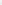  			Да							 НетПРИЛОЖЕНИЕ № 3к административному регламентупредоставления муниципальнойуслуги «Выдача специального разрешения на движение по автомобильным дорогам местного значения тяжеловесного и (или) крупногабаритного транспортного средства»СПЕЦИАЛЬНОЕ РАЗРЕШЕНИЕ №на движение по автомобильным дорогам транспортногосредства, осуществляющего перевозки тяжеловесныхи (или) крупногабаритных грузов(лицевая сторона)(оборотная сторона)--------------------------------<*> Определяются уполномоченным органом, владельцами автомобильных дорог, Госавтоинспекцией.Наименование, адрес и телефон владельца транспортного средстваНаименование, адрес и телефон владельца транспортного средстваНаименование, адрес и телефон владельца транспортного средстваНаименование, адрес и телефон владельца транспортного средстваНаименование, адрес и телефон владельца транспортного средстваНаименование, адрес и телефон владельца транспортного средстваНаименование, адрес и телефон владельца транспортного средстваНаименование, адрес и телефон владельца транспортного средстваНаименование, адрес и телефон владельца транспортного средстваНаименование, адрес и телефон владельца транспортного средстваНаименование, адрес и телефон владельца транспортного средстваНаименование, адрес и телефон владельца транспортного средстваНаименование, адрес и телефон владельца транспортного средстваНаименование, адрес и телефон владельца транспортного средстваНаименование, адрес и телефон владельца транспортного средстваНаименование, адрес и телефон владельца транспортного средстваИНН, ОГРН/ОГРИП владельца транспортного средства <*>ИНН, ОГРН/ОГРИП владельца транспортного средства <*>ИНН, ОГРН/ОГРИП владельца транспортного средства <*>ИНН, ОГРН/ОГРИП владельца транспортного средства <*>ИНН, ОГРН/ОГРИП владельца транспортного средства <*>Маршрут движенияМаршрут движенияМаршрут движенияМаршрут движенияМаршрут движенияМаршрут движенияМаршрут движенияМаршрут движенияМаршрут движенияМаршрут движенияМаршрут движенияМаршрут движенияМаршрут движенияМаршрут движенияМаршрут движенияМаршрут движенияВид перевозки (международная, межрегиональная, местная)Вид перевозки (международная, межрегиональная, местная)Вид перевозки (международная, межрегиональная, местная)Вид перевозки (международная, межрегиональная, местная)Вид перевозки (международная, межрегиональная, местная)Вид перевозки (международная, межрегиональная, местная)Вид перевозки (международная, межрегиональная, местная)Вид перевозки (международная, межрегиональная, местная)Вид перевозки (международная, межрегиональная, местная)Вид перевозки (международная, межрегиональная, местная)Вид перевозки (международная, межрегиональная, местная)Вид перевозки (международная, межрегиональная, местная)На срокНа срокНа срокНа срокНа срокспопоНа количество поездокНа количество поездокНа количество поездокНа количество поездокНа количество поездокХарактеристика груза:Характеристика груза:Характеристика груза:Характеристика груза:Характеристика груза:ДелимыйДелимыйДелимыйдадададададанетнетНаименование <**>Наименование <**>Наименование <**>Наименование <**>Наименование <**>Наименование <**>Наименование <**>Наименование <**>ГабаритыГабаритыГабаритыГабаритыГабаритыГабаритыМассаМассаТранспортное средство (автопоезд) (марка и модель транспортного средства (тягача, прицепа (полуприцепа)), государственный регистрационный знак транспортного средства (тягача, прицепа (полуприцепа))Транспортное средство (автопоезд) (марка и модель транспортного средства (тягача, прицепа (полуприцепа)), государственный регистрационный знак транспортного средства (тягача, прицепа (полуприцепа))Транспортное средство (автопоезд) (марка и модель транспортного средства (тягача, прицепа (полуприцепа)), государственный регистрационный знак транспортного средства (тягача, прицепа (полуприцепа))Транспортное средство (автопоезд) (марка и модель транспортного средства (тягача, прицепа (полуприцепа)), государственный регистрационный знак транспортного средства (тягача, прицепа (полуприцепа))Транспортное средство (автопоезд) (марка и модель транспортного средства (тягача, прицепа (полуприцепа)), государственный регистрационный знак транспортного средства (тягача, прицепа (полуприцепа))Транспортное средство (автопоезд) (марка и модель транспортного средства (тягача, прицепа (полуприцепа)), государственный регистрационный знак транспортного средства (тягача, прицепа (полуприцепа))Транспортное средство (автопоезд) (марка и модель транспортного средства (тягача, прицепа (полуприцепа)), государственный регистрационный знак транспортного средства (тягача, прицепа (полуприцепа))Транспортное средство (автопоезд) (марка и модель транспортного средства (тягача, прицепа (полуприцепа)), государственный регистрационный знак транспортного средства (тягача, прицепа (полуприцепа))Транспортное средство (автопоезд) (марка и модель транспортного средства (тягача, прицепа (полуприцепа)), государственный регистрационный знак транспортного средства (тягача, прицепа (полуприцепа))Транспортное средство (автопоезд) (марка и модель транспортного средства (тягача, прицепа (полуприцепа)), государственный регистрационный знак транспортного средства (тягача, прицепа (полуприцепа))Транспортное средство (автопоезд) (марка и модель транспортного средства (тягача, прицепа (полуприцепа)), государственный регистрационный знак транспортного средства (тягача, прицепа (полуприцепа))Транспортное средство (автопоезд) (марка и модель транспортного средства (тягача, прицепа (полуприцепа)), государственный регистрационный знак транспортного средства (тягача, прицепа (полуприцепа))Транспортное средство (автопоезд) (марка и модель транспортного средства (тягача, прицепа (полуприцепа)), государственный регистрационный знак транспортного средства (тягача, прицепа (полуприцепа))Транспортное средство (автопоезд) (марка и модель транспортного средства (тягача, прицепа (полуприцепа)), государственный регистрационный знак транспортного средства (тягача, прицепа (полуприцепа))Транспортное средство (автопоезд) (марка и модель транспортного средства (тягача, прицепа (полуприцепа)), государственный регистрационный знак транспортного средства (тягача, прицепа (полуприцепа))Транспортное средство (автопоезд) (марка и модель транспортного средства (тягача, прицепа (полуприцепа)), государственный регистрационный знак транспортного средства (тягача, прицепа (полуприцепа))Параметры транспортного средства (автопоезда)Параметры транспортного средства (автопоезда)Параметры транспортного средства (автопоезда)Параметры транспортного средства (автопоезда)Параметры транспортного средства (автопоезда)Параметры транспортного средства (автопоезда)Параметры транспортного средства (автопоезда)Параметры транспортного средства (автопоезда)Параметры транспортного средства (автопоезда)Параметры транспортного средства (автопоезда)Параметры транспортного средства (автопоезда)Параметры транспортного средства (автопоезда)Параметры транспортного средства (автопоезда)Параметры транспортного средства (автопоезда)Параметры транспортного средства (автопоезда)Параметры транспортного средства (автопоезда)Масса транспортного средства (автопоезда) без груза/с грузом (т)Масса транспортного средства (автопоезда) без груза/с грузом (т)Масса транспортного средства (автопоезда) без груза/с грузом (т)Масса тягача (т)Масса тягача (т)Масса тягача (т)Масса прицепа (полуприцепа) (т)Масса прицепа (полуприцепа) (т)Масса прицепа (полуприцепа) (т)Масса прицепа (полуприцепа) (т)Масса прицепа (полуприцепа) (т)Масса транспортного средства (автопоезда) без груза/с грузом (т)Масса транспортного средства (автопоезда) без груза/с грузом (т)Масса транспортного средства (автопоезда) без груза/с грузом (т)Расстояния между осямиРасстояния между осямиРасстояния между осямиНагрузки на оси (т)Нагрузки на оси (т)Нагрузки на оси (т)Габариты транспортного средства (автопоезда):Габариты транспортного средства (автопоезда):Габариты транспортного средства (автопоезда):Габариты транспортного средства (автопоезда):Габариты транспортного средства (автопоезда):Габариты транспортного средства (автопоезда):Габариты транспортного средства (автопоезда):Габариты транспортного средства (автопоезда):Габариты транспортного средства (автопоезда):Габариты транспортного средства (автопоезда):Габариты транспортного средства (автопоезда):Габариты транспортного средства (автопоезда):Габариты транспортного средства (автопоезда):Габариты транспортного средства (автопоезда):Габариты транспортного средства (автопоезда):Габариты транспортного средства (автопоезда):Длина (м)Ширина (м)Ширина (м)Ширина (м)Высота (м)Высота (м)Высота (м)Минимальный радиус поворота с грузом (м)Минимальный радиус поворота с грузом (м)Минимальный радиус поворота с грузом (м)Минимальный радиус поворота с грузом (м)Минимальный радиус поворота с грузом (м)Минимальный радиус поворота с грузом (м)Минимальный радиус поворота с грузом (м)Минимальный радиус поворота с грузом (м)Минимальный радиус поворота с грузом (м)Необходимость автомобиля сопровождения (прикрытия)Необходимость автомобиля сопровождения (прикрытия)Необходимость автомобиля сопровождения (прикрытия)Необходимость автомобиля сопровождения (прикрытия)Необходимость автомобиля сопровождения (прикрытия)Необходимость автомобиля сопровождения (прикрытия)Необходимость автомобиля сопровождения (прикрытия)Предполагаемая максимальная скорость движения транспортного средства (автопоезда) (км/час)Предполагаемая максимальная скорость движения транспортного средства (автопоезда) (км/час)Предполагаемая максимальная скорость движения транспортного средства (автопоезда) (км/час)Предполагаемая максимальная скорость движения транспортного средства (автопоезда) (км/час)Предполагаемая максимальная скорость движения транспортного средства (автопоезда) (км/час)Предполагаемая максимальная скорость движения транспортного средства (автопоезда) (км/час)Предполагаемая максимальная скорость движения транспортного средства (автопоезда) (км/час)Предполагаемая максимальная скорость движения транспортного средства (автопоезда) (км/час)Предполагаемая максимальная скорость движения транспортного средства (автопоезда) (км/час)Банковские реквизитыБанковские реквизитыБанковские реквизитыБанковские реквизитыБанковские реквизитыБанковские реквизитыБанковские реквизитыБанковские реквизитыБанковские реквизитыОплату гарантируемОплату гарантируемОплату гарантируемОплату гарантируемОплату гарантируемОплату гарантируемОплату гарантируемОплату гарантируемОплату гарантируемОплату гарантируемОплату гарантируемОплату гарантируемОплату гарантируемОплату гарантируемОплату гарантируемОплату гарантируем(должность)(должность)(подпись)(подпись)(подпись)(подпись)(подпись)(подпись)(подпись)(подпись)(фамилия)(фамилия)(фамилия)(фамилия)(фамилия)(фамилия)Вид перевозки (международная, межрегиональная, местная)Вид перевозки (международная, межрегиональная, местная)Вид перевозки (международная, межрегиональная, местная)Вид перевозки (международная, межрегиональная, местная)Вид перевозки (международная, межрегиональная, местная)ГодГодРазрешено выполнитьРазрешено выполнитьПоездок в период сПоездок в период сПоездок в период сПоездок в период сПоездок в период сПоездок в период споПо маршрутуПо маршрутуПо маршрутуПо маршрутуПо маршрутуПо маршрутуПо маршрутуПо маршрутуПо маршрутуПо маршрутуПо маршрутуПо маршрутуПо маршрутуТранспортное средство (автопоезд) (марка и модель транспортного средства (тягача, прицепа (полуприцепа)), государственный регистрационный знак транспортного средства (тягача, прицепа (полуприцепа))Транспортное средство (автопоезд) (марка и модель транспортного средства (тягача, прицепа (полуприцепа)), государственный регистрационный знак транспортного средства (тягача, прицепа (полуприцепа))Транспортное средство (автопоезд) (марка и модель транспортного средства (тягача, прицепа (полуприцепа)), государственный регистрационный знак транспортного средства (тягача, прицепа (полуприцепа))Транспортное средство (автопоезд) (марка и модель транспортного средства (тягача, прицепа (полуприцепа)), государственный регистрационный знак транспортного средства (тягача, прицепа (полуприцепа))Транспортное средство (автопоезд) (марка и модель транспортного средства (тягача, прицепа (полуприцепа)), государственный регистрационный знак транспортного средства (тягача, прицепа (полуприцепа))Транспортное средство (автопоезд) (марка и модель транспортного средства (тягача, прицепа (полуприцепа)), государственный регистрационный знак транспортного средства (тягача, прицепа (полуприцепа))Транспортное средство (автопоезд) (марка и модель транспортного средства (тягача, прицепа (полуприцепа)), государственный регистрационный знак транспортного средства (тягача, прицепа (полуприцепа))Транспортное средство (автопоезд) (марка и модель транспортного средства (тягача, прицепа (полуприцепа)), государственный регистрационный знак транспортного средства (тягача, прицепа (полуприцепа))Транспортное средство (автопоезд) (марка и модель транспортного средства (тягача, прицепа (полуприцепа)), государственный регистрационный знак транспортного средства (тягача, прицепа (полуприцепа))Транспортное средство (автопоезд) (марка и модель транспортного средства (тягача, прицепа (полуприцепа)), государственный регистрационный знак транспортного средства (тягача, прицепа (полуприцепа))Транспортное средство (автопоезд) (марка и модель транспортного средства (тягача, прицепа (полуприцепа)), государственный регистрационный знак транспортного средства (тягача, прицепа (полуприцепа))Транспортное средство (автопоезд) (марка и модель транспортного средства (тягача, прицепа (полуприцепа)), государственный регистрационный знак транспортного средства (тягача, прицепа (полуприцепа))Транспортное средство (автопоезд) (марка и модель транспортного средства (тягача, прицепа (полуприцепа)), государственный регистрационный знак транспортного средства (тягача, прицепа (полуприцепа))Наименование, адрес и телефон владельца транспортного средстваНаименование, адрес и телефон владельца транспортного средстваНаименование, адрес и телефон владельца транспортного средстваНаименование, адрес и телефон владельца транспортного средстваНаименование, адрес и телефон владельца транспортного средстваНаименование, адрес и телефон владельца транспортного средстваНаименование, адрес и телефон владельца транспортного средстваНаименование, адрес и телефон владельца транспортного средстваНаименование, адрес и телефон владельца транспортного средстваНаименование, адрес и телефон владельца транспортного средстваНаименование, адрес и телефон владельца транспортного средстваНаименование, адрес и телефон владельца транспортного средстваНаименование, адрес и телефон владельца транспортного средстваХарактеристика груза (наименование, габариты, масса)Характеристика груза (наименование, габариты, масса)Характеристика груза (наименование, габариты, масса)Характеристика груза (наименование, габариты, масса)Характеристика груза (наименование, габариты, масса)Характеристика груза (наименование, габариты, масса)Характеристика груза (наименование, габариты, масса)Характеристика груза (наименование, габариты, масса)Характеристика груза (наименование, габариты, масса)Характеристика груза (наименование, габариты, масса)Характеристика груза (наименование, габариты, масса)Характеристика груза (наименование, габариты, масса)Характеристика груза (наименование, габариты, масса)Параметры транспортного средства (автопоезда):Параметры транспортного средства (автопоезда):Параметры транспортного средства (автопоезда):Параметры транспортного средства (автопоезда):Параметры транспортного средства (автопоезда):Параметры транспортного средства (автопоезда):Параметры транспортного средства (автопоезда):Параметры транспортного средства (автопоезда):Параметры транспортного средства (автопоезда):Параметры транспортного средства (автопоезда):Параметры транспортного средства (автопоезда):Параметры транспортного средства (автопоезда):Параметры транспортного средства (автопоезда):Масса транспортного средства (автопоезда) без груза/с грузом (т)Масса тягача(т)Масса тягача(т)Масса тягача(т)Масса прицепа (полуприцепа) (т)Масса прицепа (полуприцепа) (т)Масса прицепа (полуприцепа) (т)Масса прицепа (полуприцепа) (т)Масса прицепа (полуприцепа) (т)Масса прицепа (полуприцепа) (т)Масса транспортного средства (автопоезда) без груза/с грузом (т)Расстояния между осямиНагрузки на оси (т)Габариты транспортного средства (автопоезда):Длина (м)Длина (м)Длина (м)Длина (м)Длина (м)Ширина (м)Ширина (м)Ширина (м)Ширина (м)Высота (м)Высота (м)Высота (м)Разрешение выдано (наименование уполномоченного органа)Разрешение выдано (наименование уполномоченного органа)Разрешение выдано (наименование уполномоченного органа)Разрешение выдано (наименование уполномоченного органа)Разрешение выдано (наименование уполномоченного органа)Разрешение выдано (наименование уполномоченного органа)Разрешение выдано (наименование уполномоченного органа)Разрешение выдано (наименование уполномоченного органа)(должность)(подпись)(подпись)(подпись)(подпись)(подпись)(подпись)(ФИО)(ФИО)(ФИО)(ФИО)(ФИО)(ФИО)"__" _________ 20__ г."__" _________ 20__ г."__" _________ 20__ г."__" _________ 20__ г."__" _________ 20__ г."__" _________ 20__ г."__" _________ 20__ г."__" _________ 20__ г."__" _________ 20__ г."__" _________ 20__ г."__" _________ 20__ г."__" _________ 20__ г."__" _________ 20__ г.Вид сопровожденияОсобые условия движения <*>Особые условия движения <*>Особые условия движения <*>Особые условия движения <*>Особые условия движения <*>Владельцы автомобильных дорог, сооружений, инженерных коммуникаций, органы управления Госавтоинспекции и другие организации, согласовавшие перевозку (указывается наименование согласующей организации, исходящий номер и дата согласования)Владельцы автомобильных дорог, сооружений, инженерных коммуникаций, органы управления Госавтоинспекции и другие организации, согласовавшие перевозку (указывается наименование согласующей организации, исходящий номер и дата согласования)Владельцы автомобильных дорог, сооружений, инженерных коммуникаций, органы управления Госавтоинспекции и другие организации, согласовавшие перевозку (указывается наименование согласующей организации, исходящий номер и дата согласования)Владельцы автомобильных дорог, сооружений, инженерных коммуникаций, органы управления Госавтоинспекции и другие организации, согласовавшие перевозку (указывается наименование согласующей организации, исходящий номер и дата согласования)Владельцы автомобильных дорог, сооружений, инженерных коммуникаций, органы управления Госавтоинспекции и другие организации, согласовавшие перевозку (указывается наименование согласующей организации, исходящий номер и дата согласования)А. С основными положениями и требованиями законодательства Российской Федерации в области перевозки тяжеловесных и (или) крупногабаритных грузов по дорогам Российской Федерации и настоящего специального разрешения ознакомлен:А. С основными положениями и требованиями законодательства Российской Федерации в области перевозки тяжеловесных и (или) крупногабаритных грузов по дорогам Российской Федерации и настоящего специального разрешения ознакомлен:А. С основными положениями и требованиями законодательства Российской Федерации в области перевозки тяжеловесных и (или) крупногабаритных грузов по дорогам Российской Федерации и настоящего специального разрешения ознакомлен:А. С основными положениями и требованиями законодательства Российской Федерации в области перевозки тяжеловесных и (или) крупногабаритных грузов по дорогам Российской Федерации и настоящего специального разрешения ознакомлен:А. С основными положениями и требованиями законодательства Российской Федерации в области перевозки тяжеловесных и (или) крупногабаритных грузов по дорогам Российской Федерации и настоящего специального разрешения ознакомлен:Водитель(и) транспортного средстваВодитель(и) транспортного средства(Ф.И.О.) подпись(Ф.И.О.) подпись(Ф.И.О.) подписьБ. Транспортное средство с грузом/без груза соответствует требованиям законодательства Российской Федерации в области перевозки тяжеловесных и (или) крупногабаритных грузов и параметрам, указанным в настоящем специальном разрешенииБ. Транспортное средство с грузом/без груза соответствует требованиям законодательства Российской Федерации в области перевозки тяжеловесных и (или) крупногабаритных грузов и параметрам, указанным в настоящем специальном разрешенииБ. Транспортное средство с грузом/без груза соответствует требованиям законодательства Российской Федерации в области перевозки тяжеловесных и (или) крупногабаритных грузов и параметрам, указанным в настоящем специальном разрешенииБ. Транспортное средство с грузом/без груза соответствует требованиям законодательства Российской Федерации в области перевозки тяжеловесных и (или) крупногабаритных грузов и параметрам, указанным в настоящем специальном разрешенииБ. Транспортное средство с грузом/без груза соответствует требованиям законодательства Российской Федерации в области перевозки тяжеловесных и (или) крупногабаритных грузов и параметрам, указанным в настоящем специальном разрешенииПодпись владельца транспортного средстваПодпись владельца транспортного средстваПодпись владельца транспортного средства(Ф.И.О.)(Ф.И.О.)"__" ________ 20 г."__" ________ 20 г."__" ________ 20 г."__" ________ 20 г.М.П.Отметки владельца транспортного средства о поездке (поездках) транспортного средства (указывается дата начала каждой поездки, заверяется подписью ответственного лица и печатью организации)Отметки владельца транспортного средства о поездке (поездках) транспортного средства (указывается дата начала каждой поездки, заверяется подписью ответственного лица и печатью организации)Отметки владельца транспортного средства о поездке (поездках) транспортного средства (указывается дата начала каждой поездки, заверяется подписью ответственного лица и печатью организации)Отметки владельца транспортного средства о поездке (поездках) транспортного средства (указывается дата начала каждой поездки, заверяется подписью ответственного лица и печатью организации)Отметки владельца транспортного средства о поездке (поездках) транспортного средства (указывается дата начала каждой поездки, заверяется подписью ответственного лица и печатью организации)Отметки грузоотправителя об отгрузке груза при межрегиональных и местных перевозках (указывается дата отгрузки, реквизиты грузоотправителя, заверяется подписью ответственного лица и печатью организации)Отметки грузоотправителя об отгрузке груза при межрегиональных и местных перевозках (указывается дата отгрузки, реквизиты грузоотправителя, заверяется подписью ответственного лица и печатью организации)Отметки грузоотправителя об отгрузке груза при межрегиональных и местных перевозках (указывается дата отгрузки, реквизиты грузоотправителя, заверяется подписью ответственного лица и печатью организации)Отметки грузоотправителя об отгрузке груза при межрегиональных и местных перевозках (указывается дата отгрузки, реквизиты грузоотправителя, заверяется подписью ответственного лица и печатью организации)Отметки грузоотправителя об отгрузке груза при межрегиональных и местных перевозках (указывается дата отгрузки, реквизиты грузоотправителя, заверяется подписью ответственного лица и печатью организации)(без отметок недействительно)(без отметок недействительно)(без отметок недействительно)(без отметок недействительно)(без отметок недействительно)Особые отметки контролирующих органовОсобые отметки контролирующих органовОсобые отметки контролирующих органовОсобые отметки контролирующих органовОсобые отметки контролирующих органов